FRANZ FERDINAND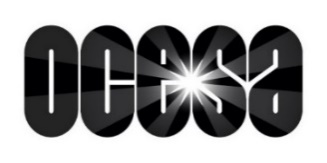 Una parada más: Hits To The Head Tour estará en Guadalajara29 DE MARZO – GUANAMOR TEATRO STUDIOPreventa Citibanamex: 1º de febreroLa banda escocesa tiene programada una parada más en nuestro país. En esta ocasión: Alex, Bob, Dino, Julian y Audrey quieren reencontrarse con su público jalisciense el próximo 29 de marzo en el escenario de Guanamor Teatro Studio.Grandes sencillos como “No You Girls”, “Do You Want To” y “Take Me Out”, hasta esas canciones que han desarrollado un significado especial en vivo como “Outsiders” y “Lucid Dreams”, también se escucharán en Guadalajara; una noticia que a todos los fans de esta tierra del oeste de México ya nos tiene emocionados. Sin duda, Franz Ferdinand es una banda muy querida en nuestro país y siempre nos agrada tenerlos arriba del escenario, rockeando con sus mejores rolas. Hits To The Head Tour es la gira de la agrupación con la que llevan haciendo presentaciones desde 2022, y que planea extenderse hasta 2023. Por ahora, Franz Ferdinand ya se presentó el pasado 3 de septiembre en el Palacio de los Deportes y ahora darán un show inolvidable el 29 de marzo en Guanamor Teatro Studio en Guadalajara. ¡Franz Ferdinand en la Perla Tapatia! Neta no te puedes perder de este concierto el próximo 29 de marzo en el Guanamor Teatro Studio en Guadalajara. Adquiere tus boletos en preventa Citibanamex el 1º de febrero, y un día después los podrás adquirir en las taquillas del inmueble o a través de www.ticketmaster.com.mx.Conecta con Franz Ferdinand:FACEBOOK | INSTAGRAM | TWITTER | SPOTIFY | YOUTUBE | WEBSITEConoce más sobre este y otros conciertos en:www.ocesa.com.mxwww.facebook.com/ocesamxwww.twitter.com/ocesa_totalwww.instagram.com/ocesa